CAMARA MUNICIPAL DE SANTA BRANCASECRETARIA DE FINANÇAS - CNPJ.01.958.948/0001-17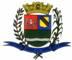 PCA AJUDANTE BRAGA 108 CENTRO SANTA BRANCAData: 04/05/2017 11:42:11Transparência de Gestão Fiscal - LC 131 de 27 de maio 2009 Sistema CECAM (Página: 1 / 2)Empenho	Processo	CPF/CNPJ	Fornecedor	Descrição	Mod. Lic.	Licitação	Valor Empenhado	Valor Liquidado	Valor PagoMovimentação do dia 06 de Abril de 201701.00.00 - PODER LEGISLATIVO01.01.00 - CAMARA MUNICIPAL01.01.00 - CAMARA MUNICIPAL 01.01.00.01.000 - Legislativa 01.01.00.01.31 - Ação Legislativa01.01.00.01.31.0001 - MANUTENÇÃO DA CAMARA 01.01.00.01.31.0001.2001 - MANUTENÇÃO DA CAMARA01.01.00.01.31.0001.2001.33903001 - COMBUSTÍVEIS E LUBRIFICANTES AUTOMOTIVOS 01.01.00.01.31.0001.2001.33903001.0111000 - GERAL01.01.00.01.31.0001.2001.33903919 - MANUTENÇÃO E CONSERVAÇÃO DE VEÍCULOS 01.01.00.01.31.0001.2001.33903919.0111000 - GERAL, refere-se aos abastecimentos dos veiculos de gasolina comum do mes de março de 2017, refere -se aos abastecimento de gasolina comum nos veiculos da camara muni cipal no mes de março de 2017, oleo castrol magnatec 1lt polo, oleo ipirang a f1 15w40 para gol, filtro de oleo tecfil tm2 para o polo e golMODALIDADES DE LICITAÇÃOCO-C - CONVITE / COMPRAS/SERVIÇOSCONC - CONCURSO PÚBLICOCO-O - CONVITE / OBRASCP-C - CONCORRÊNCIA PUBLICA / COMPRAS/SERVIÇOSCP-O - CONCORRÊNCIA PUBLICA / OBRASDISP - DISPENSAIN-G - INEXIGIBILIDADEIS-C - ISENTO DE LICITAÇÕES / COMPRAS/SERVIÇOSIS-O - ISENTO DE LICITAÇÕES / OBRASPR-E - PREGAO ELETRÔNICOCAMARA MUNICIPAL DE SANTA BRANCASECRETARIA DE FINANÇAS - CNPJ.01.958.948/0001-17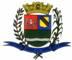 PCA AJUDANTE BRAGA 108 CENTRO SANTA BRANCAData: 04/05/2017 11:42:11Transparência de Gestão Fiscal - LC 131 de 27 de maio 2009 Sistema CECAM (Página: 2 / 2)Empenho	Processo	CPF/CNPJ	Fornecedor	Descrição	Mod. Lic.	Licitação	Valor Empenhado	Valor Liquidado	Valor PagoPR-G - PREGAO PRESENCIALTP-C - TOMADA DE PREÇOS / COMPRAS/SERVIÇOSTP-O - TOMADA DE PREÇOS / OBRASSANTA BRANCA, 06 de Abril de 2017EVANDRO LUIZ DE MELO SOUSA1SP147248/0-8CHEFE DA COORD FINANCEIRA1150/0065.954.984/0001-95219- ARNALDO MICHELLETTI JUNIOR1180/0062.743.422/0001-04214- AUTO POSTO ROGEPEL LTDADISPENSA D/00,000,00183,68DISPENSA D/00,000,001.045,221120/0   006.026.575/0001-60406 - AUTO TRATO RELAMPAGO LAVAGEM DE A   , refere-se as lavagens dos veiculos da camara no mes de março de 2017DISPENSA D/00,000,00130,0001.01.00.01.31.0001.2001.33903920 - MANUTENÇÃO E CONSERVAÇÃO DE BENS MÓVEIS DE OUTRAS NATUREZAS01.01.00.01.31.0001.2001.33903920.0111000 - GERAL1010/0   000.525.239/0001-85476 - ALBERTO MINEO SUZUKI ME, refere -se aos serviços de instalação de artigo de botao, borboletas paraas mesas dosDISPENSA D/00,000,00950,00vereadores , chaves, copias de chaves fechadura divisoria  sala de vereador.vereadores , chaves, copias de chaves fechadura divisoria  sala de vereador.01.01.00.01.31.0001.2001.33903957 - SERVIÇOS DE PROCESSAMENTO DE DADOS01.01.00.01.31.0001.2001.33903957.0111000 - GERAL80/0   000.593.710/0001-72338 - ADENIRA BARRETO ME, Empenho global para pagamento dos serviços de desenvolvimento manutenção doDISPENSA D/00,000,00170,00sistema  eletronico de informação ao cidadao E -SIC  conforme mcontrato01.01.00.01.31.0001.2001.33903990 - SERVIÇOS DE PUBLICIDADE LEGAL01.01.00.01.31.0001.2001.33903990.0111000 - GERAL1160/0   007.732.093/0001-98225 - MAURO DE S.MARTINS COMUNICAÇÕES -, refere -se a publicação de materia de julgamento de contas do executivo doano de 2013DISPENSA D/00,000,00592,20no jornal cidade de santa branca  salesopolis e regiãoSUBTOTAL------------------------------------------------------------------0,000,003.071,10TOTAL------------------------------------------------------------------0,000,003.071,10